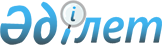 О внесении изменений в решение Экибастузского городского маслихата (очередная ХХV сессия, VІ созыв) от 26 декабря 2017 года № 201/25 "Об Экибастузском городском бюджете на 2018 - 2020 годы"Решение маслихата города Экибастуза Павлодарской области от 23 января 2018 года № 219/26. Зарегистрировано Департаментом юстиции Павлодарской области 1 февраля 2018 года № 5840
      В соответствии с пунктом 4 статьи 106 Бюджетного кодекса Республики Казахстан от 4 декабря 2008 года, подпунктом 1) пункта 1 статьи 6 Закона Республики Казахстан от 23 января 2001 года "О местном государственном управлении и самоуправлении в Республике Казахстан", Экибастузский городской маслихат РЕШИЛ:
      1. Внести в решение Экибастузского городского маслихата (очередная ХХV сессия, VІ созыв) от 26 декабря 2017 года № 201/25 "Об Экибастузском городском бюджете на 2018 - 2020 годы" (зарегистрировано в Реестре государственной регистрации нормативных правовых актов за № 5761, опубликовано 4 января 2018 года в газете "Отарқа" и 4 января 2018 года в газете "Голос Экибастуза") следующие изменения:
      в пункте 1:
      в подпункте 2) цифры "25 454 808" заменить цифрами "25 928 415";
      в подпункте 4):
      цифры "-63 030" заменить цифрами "24 959";
      цифры "5 830" заменить цифрами "93 819";
      в подпункте 5) цифры "- 3 127 622" заменить цифрами "- 3 689 218";
      в подпункте 6) цифры "3 127 622" заменить цифрами "3 689 218";
      в пункте 8 цифры "12 000" заменить цифрами "56 600";
      приложения 1, 5 к указанному решению изложить в новой редакции согласно приложениям 1, 2 к настоящему решению.
      2. Контроль за исполнением настоящего решения возложить на постоянную комиссию Экибастузского городского маслихата по вопросам экономики, бюджета и предпринимательства.
      3. Настоящее решение вводится в действие с 1 января 2018 года. Экибастузский городской бюджет на 2018 год Перечень бюджетных программ сел, сельских округов на 2018 год
					© 2012. РГП на ПХВ «Институт законодательства и правовой информации Республики Казахстан» Министерства юстиции Республики Казахстан
				
      Председатель сессии

Э. Абдинов

      Секретарь городского маслихата

Б. Куспеков
Приложение 1
к решению Экибастузского
городского маслихата
(очередная ХХVI сессия,
VI созыв) от 23 января 2018 года
№ 219/26Приложение 1
к решению Экибастузского
городского маслихата
(очередная XXV сессия,
VI созыв)
от 26 декабря 2017 года
№ 201/25
Категория
Категория
Категория
Категория
Сумма (тысяч тенге)
Класс
Класс
Класс
Сумма (тысяч тенге)
Подкласс
Подкласс
Сумма (тысяч тенге)
Наименование
Сумма (тысяч тенге)
1
2
3
4
5
1. Доходы
21 708 597
1
Налоговые поступления
18 326 405
01
Подоходный налог 
4 872 571
2
Индивидуальный подоходный налог
4 872 571
03
Социальный налог
3 712 688
1
Социальный налог
3 712 688
04
Налоги на собственность
8 047 915
1
Налоги на имущество
6 679 703
3
Земельный налог
996 286
4
Налог на транспортные средства
370 557
5
Единый земельный налог
1 369
05
Внутренние налоги на товары, работы и услуги
1 624 012
2
Акцизы
18 762
3
Поступления за использование природных и других ресурсов
1 403 969
4
Сборы за ведение предпринимательской и профессиональной деятельности
191 377
5
Налог на игорный бизнес
9 904
08
Обязательные платежи, взимаемые за совершение юридически значимых действий и (или) выдачу документов уполномоченными на то государственными органами или должностными лицами
69 219
1
Государственная пошлина
69 219
2
Неналоговые поступления
71 966
01
Доходы от государственной собственности
26 848
1
Поступления части чистого дохода государственных предприятий
267
5
Доходы от аренды имущества, находящегося в государственной собственности
23 568
7
Вознаграждения по кредитам, выданным из государственного бюджета 
1 375
9
Прочие доходы от государственной собственности
1 638
06
Прочие неналоговые поступления
45 118
1
Прочие неналоговые поступления
45 118
3
Поступления от продажи основного капитала
50 583
01
Продажа государственного имущества, закрепленного за государственными учреждениями
10 583
1
Продажа государственного имущества, закрепленного за государственными учреждениями
10 583
03
Продажа земли и нематериальных активов
40 000
1
Продажа земли 
35 000
2
Продажа нематериальных активов
5 000
4
Поступления трансфертов
3 259 643
02
Трансферты из вышестоящих органов государственного управления
3 259 643
2
Трансферты из областного бюджета
3 259 643
Функциональная группа
Функциональная группа
Функциональная группа
Функциональная группа
Функциональная группа
Сумма (тысяч тенге)
Функциональная подгруппа 
Функциональная подгруппа 
Функциональная подгруппа 
Функциональная подгруппа 
Сумма (тысяч тенге)
Администратор бюджетных программ 
Администратор бюджетных программ 
Администратор бюджетных программ 
Сумма (тысяч тенге)
Программа 
Программа 
Сумма (тысяч тенге)
Наименование
Сумма (тысяч тенге)
1
2
3
4
5
 6
2. Затраты 
25 928 415
01
Государственные услуги общего характера
579 482
1
Представительные, исполнительные и другие органы, выполняющие общие функции государственного управления
414 715
112
Аппарат маслихата района (города областного значения)
35 384
001
Услуги по обеспечению деятельности маслихата района (города областного значения)
35 384
122
Аппарат акима района (города областного значения)
223 415
001
Услуги по обеспечению деятельности акима района (города областного значения)
205 528
003
Капитальные расходы государственного органа
10 387
113
Целевые текущие трансферты из местных бюджетов
7 500
123
Аппарат акима района в городе, города районного значения, поселка, села, сельского округа
155 916
001
Услуги по обеспечению деятельности акима района в городе, города районного значения, поселка, села, сельского округа
134 316
022
Капитальные расходы государственного органа
21 600
2
Финансовая деятельность
70 455
452
Отдел финансов района (города областного значения)
70 455
001
Услуги по реализации государственной политики в области исполнения бюджета и управления коммунальной собственностью района (города областного значения)
61 971
003
Проведение оценки имущества в целях налогообложения
5 815
010
Приватизация, управление коммунальным имуществом, постприватизационная деятельность и регулирование споров, связанных с этим
2 429
018
Капитальные расходы государственного органа
240
5
Планирование и статистическая деятельность
38 044
453
Отдел экономики и бюджетного планирования района (города областного значения)
38 044
001
Услуги по реализации государственной политики в области формирования и развития экономической политики, системы государственного планирования
38 044
9
Прочие государственные услуги общего характера
56 268
458
Отдел жилищно-коммунального хозяйства, пассажирского транспорта и автомобильных дорог района (города областного значения)
56 268
001
Услуги по реализации государственной политики на местном уровне в области жилищно-коммунального хозяйства, пассажирского транспорта и автомобильных дорог 
56 268
02
Оборона
64 730
1
Военные нужды
46 694
122
Аппарат акима района (города областного значения)
46 694
005
Мероприятия в рамках исполнения всеобщей воинской обязанности
46 694
2
Организация работы по чрезвычайным ситуациям
18 036
122
Аппарат акима района (города областного значения)
18 036
006
Предупреждение и ликвидация чрезвычайных ситуаций масштаба района (города областного значения)
2 000
007
Мероприятия по профилактике и тушению степных пожаров районного (городского) масштаба, а также пожаров в населенных пунктах, в которых не созданы органы государственной противопожарной службы
16 036
03
Общественный порядок, безопасность, правовая, судебная, уголовно-исполнительная деятельность
69 820
9
Прочие услуги в области общественного порядка и безопасности
69 820
458
Отдел жилищно-коммунального хозяйства, пассажирского транспорта и автомобильных дорог района (города областного значения)
48 906
021
Обеспечение безопасности дорожного движения в населенных пунктах
48 906
499
Отдел регистрации актов гражданского состояния р района (города областного значения)
20 914
001
Услуги по реализации государственной политики на местном уровне в области регистрации актов гражданского состояния
20 914
04
Образование
8 271 139
1
Дошкольное воспитание и обучение
1 894 451
464
Отдел образования района (города областного значения)
1 868 311
009
Обеспечение деятельности организаций дошкольного воспитания и обучения
1 471 588
040
Реализация государственного образовательного заказа в дошкольных организациях образования
396 723
467
Отдел строительства района (города областного значения)
26 140
037
Строительство и реконструкция объектов дошкольного воспитания и обучения
26 140
2
Начальное, основное среднее и общее среднее образование
5 796 574
123
Аппарат акима района в городе, города районного значения, поселка, села, сельского округа
6 565
005
Организация бесплатного подвоза учащихся до школы и обратно в сельской местности
6 565
464
Отдел образования района (города областного значения)
5 162 475
003
Общеобразовательное обучение
4 822 386
006
Дополнительное образование для детей 
340 089
465 
Отдел физической культуры и спорта района (города областного значения)
411 451
017 
Дополнительное образование для детей и юношества по спорту
411 451
467
Отдел строительства района (города областного значения)
216 083
024
Строительство и реконструкция объектов начального, основного среднего и общего среднего образования
216 083
9
Прочие услуги в области образования
580 114
464
Отдел образования района (города областного значения)
580 114
001
Услуги по реализации государственной политики на местном уровне в области образования 
45 213
005
Приобретение и доставка учебников, учебно-методических комплексов для государственных учреждений образования района (города областного значения)
143 900
007
Проведение школьных олимпиад, внешкольных мероприятий и конкурсов районного (городского) масштаба
4 055
015
Ежемесячные выплаты денежных средств опекунам (попечителям) на содержание ребенка-сироты (детей-сирот), и ребенка (детей), оставшегося без попечения родителей
69 475
022
Выплата единовременных денежных средств казахстанским гражданам, усыновившим (удочерившим) ребенка (детей)-сироту и ребенка (детей), оставшегося без попечения родителей
3 248
067
Капитальные расходы подведомственных государственных учреждений и организаций
314 223
05
Здравоохранение
528
9
Прочие услуги в области здравоохранения
528
123
Аппарат акима района в городе, города районного значения, поселка, села, сельского округа
528
002
Организация в экстренных случаях доставки тяжелобольных людей до ближайшей организации здравоохранения, оказывающей врачебную помощь
528
06
Социальная помощь и социальное обеспечение
871 721
1
Социальное обеспечение
58 708
451
Отдел занятости и социальных программ района (города областного значения)
49 717
005
Государственная адресная социальная помощь
49 717
464
Отдел образования района (города областного значения)
8 991
030
Содержание ребенка (детей), переданного патронатным воспитателям
8 991
2
Социальная помощь
633 336
123
Аппарат акима района в городе, города районного значения, поселка, села, сельского округа
3 080
003
Оказание социальной помощи нуждающимся гражданам на дому
3 080
451
Отдел занятости и социальных программ района (города областного значения)
630 256
002
Программа занятости
178 620
004
Оказание социальной помощи на приобретение топлива специалистам здравоохранения, образования, социального обеспечения, культуры, спорта и ветеринарии в сельской местности в соответствии с законодательством Республики Казахстан
5 459
006
Оказание жилищной помощи
36 320
007
Социальная помощь отдельным категориям нуждающихся граждан по решениям местных представительных органов
163 587
010
Материальное обеспечение детей - инвалидов, воспитывающихся и обучающихся на дому
5 195
013
Социальная адаптация лиц, не имеющих определенного местожительства
50 083
014
Оказание социальной помощи нуждающимся гражданам на дому
81 007
017
Обеспечение нуждающихся инвалидов обязательными гигиеническими средствами и предоставление услуг специалистами жестового языка, индивидуальными помощниками в соответствии с индивидуальной программой реабилитации инвалида
67 576
023
Обеспечение деятельности центров занятости населения
42 409
9
Прочие услуги в области социальной помощи и социального обеспечения
179 677
451
Отдел занятости и социальных программ района (города областного значения)
179 677
001
Услуги по реализации государственной политики на местном уровне в области обеспечения занятости и реализации социальных программ для населения
55 072
011
Оплата услуг по зачислению, выплате и доставке пособий и других социальных выплат
3 179
050
Реализация Плана мероприятий по обеспечению прав и улучшению качества жизни инвалидов в Республике Казахстан на 2012 - 2018 годы
49 753
054
Размещение государственного социального заказа в неправительственных организациях
71 071
067
Капитальные расходы подведомственных государственных учреждений и организаций
602
07
Жилищно-коммунальное хозяйство
8 739 110
1
Жилищное хозяйство
4 990 108
458
Отдел жилищно-коммунального хозяйства, пассажирского транспорта и автомобильных дорог района (города областного значения)
214 412
003
Организация сохранения государственного жилищного фонда
188 475
004
Обеспечение жильем отдельных категорий граждан
22 000
049
Проведение энергетического аудита многоквартирных жилых домов 
3 937
467
Отдел строительства района (города областного значения)
4 742 700
003
Проектирование и (или) строительство, реконструкция жилья коммунального жилищного фонда
3 901 017
004
Проектирование, развитие и (или) обустройство инженерно-коммуникационной инфраструктуры
809 083
098
Приобретение жилья коммунального жилищного фонда
32 600
479
Отдел жилищной инспекции района (города областного значения)
32 996
001
Услуги по реализации государственной политики на местном уровне в области жилищного фонда
32 996
2
Коммунальное хозяйство
2 417 598
123
Аппарат акима района в городе, города районного значения, поселка, села, сельского округа
18 488
014
Организация водоснабжения населенных пунктов
18 488
467
Отдел строительства района (города областного значения)
2 399 110
005
Развитие коммунального хозяйства
10 000
006
Развитие системы водоснабжения и водоотведения
581 408
007
Развитие благоустройства городов и населенных пунктов
186 200
058
Развитие системы водоснабжения и водоотведения в сельских населенных пунктах
1 621 502
3
Благоустройство населенных пунктов
1 331 404
123
Аппарат акима района в городе, города районного значения, поселка, села, сельского округа
32 268
008
Освещение улиц населенных пунктов
20 715
011
Благоустройство и озеленение населенных пунктов
11 553
458
Отдел жилищно-коммунального хозяйства, пассажирского транспорта и автомобильных дорог района (города областного значения)
1 299 136
015
Освещение улиц в населенных пунктах
200 308
016
Обеспечение санитарии населенных пунктов
88 754
017
Содержание мест захоронений и захоронение безродных
10 162
018
Благоустройство и озеленение населенных пунктов
999 912
08
Культура, спорт, туризм и информационное пространство
1 265 781
1
Деятельность в области культуры
395 266
455
Отдел культуры и развития языков района (города областного значения)
225 266
003
Поддержка культурно-досуговой работы
225 266
467
Отдел строительства района (города областного значения)
170 000
011
Развитие объектов культуры
170 000
2
Спорт
589 793
465
Отдел физической культуры и спорта района (города областного значения)
589 793
001
Услуги по реализации государственной политики на местном уровне в сфере физической культуры и спорта
17 235
005
Развитие массового спорта и национальных видов спорта
133 365
006
Проведение спортивных соревнований на районном (города областного значения) уровне
15 212
007
Подготовка и участие членов сборных команд района (города областного значения) по различным видам спорта на областных спортивных соревнованиях
7 081
032
Капитальные расходы подведомственных государственных учреждений и организаций
416 900
3
Информационное пространство
155 277
455
Отдел культуры и развития языков района (города областного значения)
96 455
006
Функционирование районных (городских) библиотек
88 566
007
Развитие государственного языка и других языков народа Казахстана
7 889
456
Отдел внутренней политики района (города областного значения)
58 822
002
Услуги по проведению государственной информационной политики
58 822
9
Прочие услуги по организации культуры, спорта, туризма и информационного пространства
125 445
455
Отдел культуры и развития языков района (города областного значения)
73 739
001
Услуги по реализации государственной политики на местном уровне в области развития языков и культуры
15 291
032
Капитальные расходы подведомственных государственных учреждений и организаций
58 448
456
Отдел внутренней политики района (города областного значения)
51 706
001
Услуги по реализации государственной политики на местном уровне в области информации, укрепления государственности и формирования социального оптимизма граждан
19 004
003
Реализация мероприятий в сфере молодежной политики
32 702
10
Сельское, водное, лесное, рыбное хозяйство, особо охраняемые природные территории, охрана окружающей среды и животного мира, земельные отношения
152 643
1
Сельское хозяйство
110 494
462
Отдел сельского хозяйства района (города областного значения)
19 232
001
Услуги по реализации государственной политики на местном уровне в сфере сельского хозяйства
19 232
467
Отдел строительства района (города областного значения)
960
010
Развитие объектов сельского хозяйства
960
473
Отдел ветеринарии района (города областного значения)
90 302
001
Услуги по реализации государственной политики на местном уровне в сфере ветеринарии 
21 150
005
Обеспечение функционирования скотомогильников (биотермических ям) 
12 637
007
Организация отлова и уничтожения бродячих собак и кошек
3 780
011
Проведение противоэпизоотических мероприятий
50 071
047
Возмещение владельцам стоимости обезвреженных (обеззараженных) и переработанных без изъятия животных, продукции и сырья животного происхождения, представляющих опасность для здоровья животных и человека
2 664
6
Земельные отношения
38 203
463
Отдел земельных отношений района (города областного значения)
38 203
001
Услуги по реализации государственной политики в области регулирования земельных отношений на территории района (города областного значения)
38 203
9
Прочие услуги в области сельского, водного, лесного, рыбного хозяйства, охраны окружающей среды и земельных отношений
3 946
453
Отдел экономики и бюджетного планирования района (города областного значения)
3 946
099
Реализация мер по оказанию социальной поддержки специалистов
3 946
11
Промышленность, архитектурная, градостроительная и строительная деятельность
62 150
2
Архитектурная, градостроительная и строительная деятельность
62 150
467
Отдел строительства района (города областного значения)
31 182
001
Услуги по реализации государственной политики на местном уровне в области строительства
29 792
017
Капитальные расходы государственного органа
1 390
468
Отдел архитектуры и градостроительства района (города областного значения)
30 968
001
Услуги по реализации государственной политики в области архитектуры и градостроительства на местном уровне 
20 968
003
Разработка схем градостроительного развития территории района и генеральных планов населенных пунктов
10 000
12
Транспорт и коммуникации
1 781 058
1
Автомобильный транспорт
1 686 892
123
Аппарат акима района в городе, города районного значения, поселка, села, сельского округа
7 547
013
Обеспечение функционирования автомобильных дорог в городах районного значения, поселках, селах, сельских округах
7 547
458
Отдел жилищно-коммунального хозяйства, пассажирского транспорта и автомобильных дорог района (города областного значения)
1 679 345
022
Развитие транспортной инфраструктуры
537 068
023
Обеспечение функционирования автомобильных дорог
437 716
045
Капитальный и средний ремонт автомобильных дорог районного значения и улиц населенных пунктов
704 561
9
Прочие услуги в сфере транспорта и коммуникаций
94 166
458
Отдел жилищно-коммунального хозяйства, пассажирского транспорта и автомобильных дорог района (города областного значения)
94 166
024
Организация внутрипоселковых (внутригородских), пригородных и внутрирайонных общественных пассажирских перевозок
94 166
13
Прочие
89 891
3
Поддержка предпринимательской деятельности и защита конкуренции
22 770
469
Отдел предпринимательства района (города областного значения)
22 770
001
Услуги по реализации государственной политики на местном уровне в области развития предпринимательства 
20 770
003
Поддержка предпринимательской деятельности
2 000
9
Прочие
67 121
123
Аппарат акима района в городе, города районного значения, поселка, села, сельского округа
8 521
040
Реализация мер по содействию экономическому развитию регионов в рамках Программы развития регионов до 2020 года
8 521
452
Отдел финансов района (города областного значения)
58 600
012
Резерв местного исполнительного органа района (города областного значения) 
56 600
050
Резерв местного исполнительного органа района (города областного значения) на покрытие деффицита наличности бюджетов городов районного значения, сел, поселков, сельских округов
2 000
14
Обслуживание долга
1 375
1
Обслуживание долга
1 375
452
Отдел финансов района (города областного значения)
1 375
013
Обслуживание долга местных исполнительных органов по выплате вознаграждений и иных платежей по займам из областного бюджета
1 375
15
Трансферты
3 978 987
1
Трансферты
3 978 987
452
Отдел финансов района (города областного значения)
3 978 987
006
Возврат неиспользованных (недоиспользованных) целевых трансфертов
41 902
007
Бюджетные изъятия
3 337 044
024
Целевые текущие трансферты из нижестоящего бюджета на компенсацию потерь вышестоящего бюджета в связи с изменением законодательства
387 750
038
Субвенции
188 016
051
Трансферты органам местного самоуправления
24 275
3. Чистое бюджетное кредитование
-555 559
Бюджетные кредиты
14 430
10
Сельское, водное, лесное, рыбное хозяйство, особо охраняемые природные территории, охрана окружающей среды и животного мира, земельные отношения
14 430
9
Прочие услуги в области сельского, водного, лесного, рыбного хозяйства, охраны окружающей среды и земельных отношений
14 430
453
Отдел экономики и бюджетного планирования района (города областного значения)
14 430
006
Бюджетные кредиты для реализации мер социальной поддержки специалистов 
14 430
5
Погашение бюджетных кредитов
569 989
01
Погашение бюджетных кредитов
569 989
1
Погашение бюджетных кредитов, выданных из государственного бюджета 
569 989
4. Сальдо по операциям с финансовыми активами
24 959
Приобретение финансовых активов
93 819
13
Прочие
93 819
9
Прочие
93 819
452
Отдел финансов района (города областного значения)
93 819
014
Формирование или увеличение уставного капитала юридических лиц
93 819
6
Поступления от продажи финансовых активов государства
68 860
01
Поступления от продажи финансовых активов государства
68 860
1
Поступления от продажи финансовых активов внутри страны
68 860
5. Дефицит (профицит) бюджета
-3 689 218
6. Финансирование дефицита (использование профицита) бюджета
3 689 218
7
Поступление займов
3 697 611
01
Внутренние государственные займы
3 697 611
2
Договоры займа
3 697 611
16
Погашение займов
569 989
1
Погашение займов
569 989
452
Отдел финансов района (города областного значения)
569 989
008
Погашение долга местного исполнительного органа перед вышестоящим бюджетом
569 989
8
Используемые остатки бюджетных средств
561 596
01
Остатки бюджетных средств
561 596
1
Свободные остатки бюджетных средств
561 596Приложение 2
к решению Экибастузского
городского маслихата
(очередная ХХVI сессия,
VI созыв) от 23 января 2018 года
№ 219/26Приложение 5
к решению Экибастузского
городского маслихата
(очередная XXV сессия,
VI созыв)
от 26 декабря 2017 года
№ 201/25
Функциональная группа
Функциональная группа
Функциональная группа
Функциональная группа
Функциональная группа
Функциональная подгруппа
Функциональная подгруппа
Функциональная подгруппа
Функциональная подгруппа
Администратор бюджетных программ
Администратор бюджетных программ
Администратор бюджетных программ
Программа
Программа
Наименование
1
2
3
4
5
Аккольский сельский округ
01
Государственные услуги общего характера
1
Представительные, исполнительные и другие органы, выполняющие общие функции государственного управления
123
Аппарат акима района в городе, города районного значения, поселка, села, сельского округа
001
Услуги по обеспечению деятельности акима района в городе, города районного значения, поселка, села, сельского округа
022
Капитальные расходы государственного органа
04
Образование
2
Начальное, основное среднее и общее среднее образование
123
Аппарат акима района в городе, города районного значения, поселка, села, сельского округа
005
Организация бесплатного подвоза учащихся до школы и обратно в сельской местности
06
Социальная помощь и социальное обеспечение
2
Социальная помощь
123
Аппарат акима района в городе, города районного значения, поселка, села, сельского округа
003
Оказание социальной помощи нуждающимся гражданам на дому
07
Жилищно-коммунальное хозяйство
2
Коммунальное хозяйство
123
Аппарат акима района в городе, города районного значения, поселка, села, сельского округа
014
Организация водоснабжения населенных пунктов
3
Благоустройство населенных пунктов
123
Аппарат акима района в городе, города районного значения, поселка, села, сельского округа
008
Освещение улиц населенных пунктов
011
Благоустройство и озеленение населенных пунктов
12
Транспорт и коммуникации
1
Автомобильный транспорт
123
Аппарат акима района в городе, города районного значения, поселка, села, сельского округа
013
Обеспечение функционирования автомобильных дорог в городах районного значения, поселках, селах, сельских округах
13
Прочие
9
Прочие
123
Аппарат акима района в городе, города районного значения, поселка, села, сельского округа
040
Реализация мер по содействию экономическому развитию регионов в рамках Программы развития регионов до 2020 года
Байетский сельский округ
01
Государственные услуги общего характера
1
Представительные, исполнительные и другие органы, выполняющие общие функции государственного управления
123
Аппарат акима района в городе, города районного значения, поселка, села, сельского округа
001
Услуги по обеспечению деятельности акима района в городе, города районного значения, поселка, села, сельского округа
022
Капитальные расходы государственного органа
06
Социальная помощь и социальное обеспечение
2
Социальная помощь
123
Аппарат акима района в городе, города районного значения, поселка, села, сельского округа
003
Оказание социальной помощи нуждающимся гражданам на дому
07
Жилищно-коммунальное хозяйство
2
Коммунальное хозяйство
123
Аппарат акима района в городе, города районного значения, поселка, села, сельского округа
014
Организация водоснабжения населенных пунктов
3
Благоустройство населенных пунктов
123
Аппарат акима района в городе, города районного значения, поселка, села, сельского округа
008
Освещение улиц населенных пунктов
12
Транспорт и коммуникации
1
Автомобильный транспорт
123
Аппарат акима района в городе, города районного значения, поселка, села, сельского округа
013
Обеспечение функционирования автомобильных дорог в городах районного значения, поселках, селах, сельских округах
13
Прочие
9
Прочие
123
Аппарат акима района в городе, города районного значения, поселка, села, сельского округа
040
Реализация мер по содействию экономическому развитию регионов в рамках Программы развития регионов до 2020 года
Железнодорожный сельский округ
01
Государственные услуги общего характера
1
Представительные, исполнительные и другие органы, выполняющие общие функции государственного управления
123
Аппарат акима района в городе, города районного значения, поселка, села, сельского округа
001
Услуги по обеспечению деятельности акима района в городе, города районного значения, поселка, села, сельского округа
022
Капитальные расходы государственного органа
04
Образование
2
Начальное, основное среднее и общее среднее образование
123
Аппарат акима района в городе, города районного значения, поселка, села, сельского округа
005
Организация бесплатного подвоза учащихся до школы и обратно в сельской местности
06
Социальная помощь и социальное обеспечение
2
Социальная помощь
123
Аппарат акима района в городе, города районного значения, поселка, села, сельского округа
003
Оказание социальной помощи нуждающимся гражданам на дому
07
Жилищно-коммунальное хозяйство
3
Благоустройство населенных пунктов
123
Аппарат акима района в городе, города районного значения, поселка, села, сельского округа
008
Освещение улиц населенных пунктов
12
Транспорт и коммуникации
1
Автомобильный транспорт
123
Аппарат акима района в городе, города районного значения, поселка, села, сельского округа
013
Обеспечение функционирования автомобильных дорог в городах районного значения, поселках, селах, сельских округах
13
Прочие
9
Прочие
123
Аппарат акима района в городе, города районного значения, поселка, села, сельского округа
040
Реализация мер по содействию экономическому развитию регионов в рамках Программы развития регионов до 2020 года
Село имени академика Алькея Маргулана
01
Государственные услуги общего характера
1
Представительные, исполнительные и другие органы, выполняющие общие функции государственного управления
123
Аппарат акима района в городе, города районного значения, поселка, села, сельского округа
001
Услуги по обеспечению деятельности акима района в городе, города районного значения, поселка, села, сельского округа
05
Здравоохранение
9
Прочие услуги в области здравоохранения
123
Аппарат акима района в городе, города районного значения, поселка, села, сельского округа
002
Организация в экстренных случаях доставки тяжелобольных людей до ближайшей организации здравоохранения, оказывающей врачебную помощь
06
Социальная помощь и социальное обеспечение
2
Социальная помощь
123
Аппарат акима района в городе, города районного значения, поселка, села, сельского округа
003
Оказание социальной помощи нуждающимся гражданам на дому
07
Жилищно-коммунальное хозяйство
2
Коммунальное хозяйство
123
Аппарат акима района в городе, города районного значения, поселка, села, сельского округа
014
Организация водоснабжения населенных пунктов
3
Благоустройство населенных пунктов
123
Аппарат акима района в городе, города районного значения, поселка, села, сельского округа
008
Освещение улиц населенных пунктов
12
Транспорт и коммуникации
1
Автомобильный транспорт
123
Аппарат акима района в городе, города районного значения, поселка, села, сельского округа
013
Обеспечение функционирования автомобильных дорог в городах районного значения, поселках, селах, сельских округах
13
Прочие
9
Прочие
123
Аппарат акима района в городе, города районного значения, поселка, села, сельского округа
040
Реализация мер по содействию экономическому развитию регионов в рамках Программы развития регионов до 2020 года
село Шикылдак
01
Государственные услуги общего характера
1
Представительные, исполнительные и другие органы, выполняющие общие функции государственного управления
123
Аппарат акима района в городе, города районного значения, поселка, села, сельского округа
001
Услуги по обеспечению деятельности акима района в городе, города районного значения, поселка, села, сельского округа
07
Жилищно-коммунальное хозяйство
2
Коммунальное хозяйство
123
Аппарат акима района в городе, города районного значения, поселка, села, сельского округа
014
Организация водоснабжения населенных пунктов
3
Благоустройство населенных пунктов
123
Аппарат акима района в городе, города районного значения, поселка, села, сельского округа
008
Освещение улиц населенных пунктов
12
Транспорт и коммуникации
1
Автомобильный транспорт
123
Аппарат акима района в городе, города районного значения, поселка, села, сельского округа
013
Обеспечение функционирования автомобильных дорог в городах районного значения, поселках, селах, сельских округах
13
Прочие
9
Прочие
123
Аппарат акима района в городе, города районного значения, поселка, села, сельского округа
040
Реализация мер по содействию экономическому развитию регионов в рамках Программы развития регионов до 2020 года
Кояндинский сельский округ
01
Государственные услуги общего характера
1
Представительные, исполнительные и другие органы, выполняющие общие функции государственного управления
123
Аппарат акима района в городе, города районного значения, поселка, села, сельского округа
001
Услуги по обеспечению деятельности акима района в городе, города районного значения, поселка, села, сельского округа
07
Жилищно-коммунальное хозяйство
2
Коммунальное хозяйство
123
Аппарат акима района в городе, города районного значения, поселка, села, сельского округа
014
Организация водоснабжения населенных пунктов
3
Благоустройство населенных пунктов
123
Аппарат акима района в городе, города районного значения, поселка, села, сельского округа
008
Освещение улиц населенных пунктов
12
Транспорт и коммуникации
1
Автомобильный транспорт
123
Аппарат акима района в городе, города районного значения, поселка, села, сельского округа
013
Обеспечение функционирования автомобильных дорог в городах районного значения, поселках, селах, сельских округах
13
Прочие
9
Прочие
123
Аппарат акима района в городе, города районного значения, поселка, села, сельского округа
040
Реализация мер по содействию экономическому развитию регионов в рамках Программы развития регионов до 2020 года
Сарыкамысский сельский округ
01
Государственные услуги общего характера
1
Представительные, исполнительные и другие органы, выполняющие общие функции государственного управления
123
Аппарат акима района в городе, города районного значения, поселка, села, сельского округа
001
Услуги по обеспечению деятельности акима района в городе, города районного значения, поселка, села, сельского округа
04
Образование
2
Начальное, основное среднее и общее среднее образование
123
Аппарат акима района в городе, города районного значения, поселка, села, сельского округа
005
Организация бесплатного подвоза учащихся до школы и обратно в сельской местности
07
Жилищно-коммунальное хозяйство
2
Коммунальное хозяйство
123
Аппарат акима района в городе, города районного значения, поселка, села, сельского округа
014
Организация водоснабжения населенных пунктов
3
Благоустройство населенных пунктов
123
Аппарат акима района в городе, города районного значения, поселка, села, сельского округа
008
Освещение улиц населенных пунктов
12
Транспорт и коммуникации
1
Автомобильный транспорт
123
Аппарат акима района в городе, города районного значения, поселка, села, сельского округа
013
Обеспечение функционирования автомобильных дорог в городах районного значения, поселках, селах, сельских округах
13
Прочие
9
Прочие
123
Аппарат акима района в городе, города районного значения, поселка, села, сельского округа
040
Реализация мер по содействию экономическому развитию регионов в рамках Программы развития регионов до 2020 года
Торт-Кудукский сельский округ
01
Государственные услуги общего характера
1
Представительные, исполнительные и другие органы, выполняющие общие функции государственного управления
123
Аппарат акима района в городе, города районного значения, поселка, села, сельского округа
001
Услуги по обеспечению деятельности акима района в городе, города районного значения, поселка, села, сельского округа
022
Капитальные расходы государственного органа
04
Образование
2
Начальное, основное среднее и общее среднее образование
123
Аппарат акима района в городе, города районного значения, поселка, села, сельского округа
005
Организация бесплатного подвоза учащихся до школы и обратно в сельской местности
06
Социальная помощь и социальное обеспечение
2
Социальная помощь
123
Аппарат акима района в городе, города районного значения, поселка, села, сельского округа
003
Оказание социальной помощи нуждающимся гражданам на дому
07
Жилищно-коммунальное хозяйство
2
Коммунальное хозяйство
123
Аппарат акима района в городе, города районного значения, поселка, села, сельского округа
014
Организация водоснабжения населенных пунктов
3
Благоустройство населенных пунктов
123
Аппарат акима района в городе, города районного значения, поселка, села, сельского округа
008
Освещение улиц населенных пунктов
011
Благоустройство и озеленение населенных пунктов
12
Транспорт и коммуникации
1
Автомобильный транспорт
123
Аппарат акима района в городе, города районного значения, поселка, села, сельского округа
013
Обеспечение функционирования автомобильных дорог в городах районного значения, поселках, селах, сельских округах
13
Прочие
9
Прочие
123
Аппарат акима района в городе, города районного значения, поселка, села, сельского округа
040
Реализация мер по содействию экономическому развитию регионов в рамках Программы развития регионов до 2020 года
Экибастузский сельский округ
01
Государственные услуги общего характера
1
Представительные, исполнительные и другие органы, выполняющие общие функции государственного управления
123
Аппарат акима района в городе, города районного значения, поселка, села, сельского округа
001
Услуги по обеспечению деятельности акима района в городе, города районного значения, поселка, села, сельского округа
022
Капитальные расходы государственного органа
04
Образование
2
Начальное, основное среднее и общее среднее образование
123
Аппарат акима района в городе, города районного значения, поселка, села, сельского округа
005
Организация бесплатного подвоза учащихся до школы и обратно в сельской местности
06
Социальная помощь и социальное обеспечение
2
Социальная помощь
123
Аппарат акима района в городе, города районного значения, поселка, села, сельского округа
003
Оказание социальной помощи нуждающимся гражданам на дому
07
Жилищно-коммунальное хозяйство
2
Коммунальное хозяйство
123
Аппарат акима района в городе, города районного значения, поселка, села, сельского округа
014
Организация водоснабжения населенных пунктов
3
Благоустройство населенных пунктов
123
Аппарат акима района в городе, города районного значения, поселка, села, сельского округа
008
Освещение улиц населенных пунктов
12
Транспорт и коммуникации
1
Автомобильный транспорт
123
Аппарат акима района в городе, города районного значения, поселка, села, сельского округа
013
Обеспечение функционирования автомобильных дорог в городах районного значения, поселках, селах, сельских округах
13
Прочие
9
Прочие
123
Аппарат акима района в городе, города районного значения, поселка, села, сельского округа
040
Реализация мер по содействию экономическому развитию регионов в рамках Программы развития регионов до 2020 года